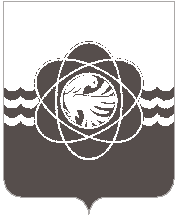 П О С Т А Н О В Л Е Н И Еот 10.01.2019 № 02В соответствии с законами Смоленской области от 29.04.2006 № 43-з «О наделении органов местного самоуправления муниципальных районов и городских округов Смоленской области государственными полномочиями по созданию административных комиссий в муниципальных районах и городских округах Смоленской области в целях привлечения к административной ответственности, предусмотренной областным законом «Об административных правонарушениях на территории Смоленской области», и определению перечня должностных лиц органов местного самоуправления муниципальных районов и городских округов Смоленской области, уполномоченных составлять протоколы об административных правонарушениях, предусмотренных областным законом «Об административных правонарушениях на территории Смоленской области», от 25.06.2003                   № 29-з «Об административных комиссиях в Смоленской области», постановлением Администрации муниципального образования «город Десногорск» Смоленской области от 14.11.2018 № 972 «Об утверждении Регламента административной комиссии муниципального образования «город Десногорск» Смоленской области», протоколами от 20.12.2018 № 1, от 25.12.2018 № 2 заседаний рабочей группы по предварительному рассмотрению документов, представленных на кандидатов в члены административной комиссии муниципального образования «город Десногорск» Смоленской области,Администрация муниципального образования «город Десногорск» Смоленской области постановляет: 1. Утвердить состав административной комиссии муниципального образования «город Десногорск» Смоленской области согласно приложению.2. Назначить:2.1. Председателем административной комиссии муниципального образования «город Десногорск» Смоленской области Шестерикова Антона Викторовича - заместителя Главы муниципального образования по экономическим вопросам;2.2. Заместителем председателя административной комиссии муниципального образования «город Десногорск» Смоленской области Жукова Юрия Николаевича - начальника следственного отдела, заместителя начальника ОМВД России по г. Десногорску.3. Признать утратившими силу постановления Администрации муниципального образования «город Десногорск» Смоленской области:- от 19.12.2016 № 1341 «Об утверждении нового состава административной комиссии муниципального образования «город Десногорск» Смоленской области»;- от 02.06.2017 № 511 «О внесении изменений в постановление Администрации муниципального образования «город Десногорск» Смоленской области от 19.12.2016 № 1341 «Об утверждении нового состава административной комиссии муниципального образования «город Десногорск»;- от 12.07.2017 № 675 «О внесении изменений в постановление Администрации муниципального образования «город Десногорск» Смоленской области от 19.12.2016 № 1341 «Об утверждении нового состава административной комиссии муниципального образования «город Десногорск»;- от 27.09.2017 № 952 «О внесении изменений в постановление Администрации муниципального образования «город Десногорск» Смоленской области от 19.12.2016 № 1314 «Об утверждении нового состава административной комиссии муниципального образования «город Десногорск» Смоленской области»;- от 28.12.2017 № 1351 «О внесении изменений в постановление Администрации муниципального образования «город Десногорск» Смоленской области от 19.12.2016 № 1341 «Об утверждении нового состава административной комиссии муниципального образования «город Десногорск» Смоленской области»;- от 18.04.2018 № 342 «О внесении изменений в постановление Администрации муниципального образования «город Десногорск» Смоленской области от 19.12.2016 № 1341 «Об утверждении нового состава административной комиссии муниципального образования «город Десногорск» Смоленской области».4. Отделу информационных технологий и связи с общественностью (Н.В. Барханоева) разместить настоящее постановление на официальном сайте Администрации муниципального образования «город Десногорск» Смоленской области в сети «Интернет» и в газете «Десна».5. Контроль исполнения настоящего постановления возложить на заместителя Главы муниципального образования по экономическим вопросам А.В. Шестерикова.Глава муниципального образования«город Десногорск» Смоленской области			                  А.Н. ШубинПриложение УТВЕРЖДЕН  постановлением Администрациимуниципального образования«город Десногорск» Смоленской области                                                                                                         от 10.01.2019 № 02СОСТАВ административной комиссии муниципального образования «город Десногорск» Смоленской областиОб утверждении состава административной комиссии муниципального образования «город Десногорск» Смоленской области Шестериков Антон Викторович- заместитель Главы муниципального образования по экономическим вопросам, председатель административной комиссииЖуков Юрий Николаевич- начальник следственного отдела, заместитель начальника ОМВД России по г. Десногорску, заместитель председателя административной комиссииМазурина Вера Алексеевна- ведущий специалист, ответственный секретарь административной комиссии муниципального образования «город Десногорск» Смоленской областиГайдайчук Сергей Александрович- заместитель председателя Десногорского городского СоветаГригорович Игорь Михайлович - заместитель главного инженера-начальника авторемонтных мастерских, депутат Десногорского городского СоветаЗаверич Антон Владимирович- ведущий специалист, юрист Администрации муниципального образования «город Десногорск» Смоленской области Исаев Владимир Валерьевич- начальник отдела кадров Смоленской АЭС